Publicado en Madrid el 22/11/2022 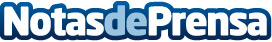 MAPFRE, la compañía líder en seguros de coches, apuesta por la tecnología de Inteligencia Artificial de Bdeo en sus procesos de verificaciónPara realizar el proceso de verificación, solo es necesario un dispositivo móvil para la realización de fotografías o vídeos del vehículo. Posteriormente, estas se enviarán mediante un proceso sencillo y auto-guiado, obteniendo una respuesta inmediata por parte de la compañía. Desde hace 2 años, MAPFRE y Bdeo trabajan juntos con el objetivo de digitalizar los procesos de emisión y suscripciónDatos de contacto:Asunción610085559Nota de prensa publicada en: https://www.notasdeprensa.es/mapfre-la-compania-lider-en-seguros-de-coches_1 Categorias: Nacional Inteligencia Artificial y Robótica Automovilismo Sociedad E-Commerce Seguros Industria Automotriz Innovación Tecnológica http://www.notasdeprensa.es